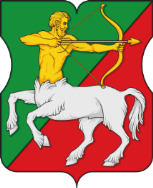 СОВЕТ ДЕПУТАТОВмуниципального округаБУТЫРСКИЙР Е Ш Е Н И Е05.06.2023 № 01-04/10-2					О направлении средств стимулирования управы Бутырского района города Москвы на реализацию мероприятий по комплексному благоустройству и текущему ремонту дворовых территорий В соответствии с постановлением Правительства Москвы от 26 декабря 2012 года № 849-ПП «О стимулировании управ районов города Москвы», рассмотрев обращения управы Бутырского района города Москвы от 30 мая 2023 года № И-736/23, Совет депутатов муниципального округа Бутырский решил:Согласовать направление средств стимулирования управы Бутырского района города Москвы, выделенные в 2023 году, на общую сумму          6 910 653,65 руб. на реализацию мероприятий в 2023 году согласно приложению к настоящему решению.Опубликовать настоящее решение в бюллетене «Московский муниципальный вестник» и разместить на официальном сайте www.butyrskoe.ru. Направить настоящее решение в управу Бутырского района города Москвы и Департамент территориальных органов исполнительной власти города Москвы в течение трех дней со дня его принятия.Контроль за исполнением данного решения возложить на главу муниципального округа Бутырский Шкловскую Н.В.Глава муниципального округа Бутырский                         Н.В. ШкловскаяПриложение к решению Совета депутатов муниципального округа Бутырский от 05.06.2023 № 01-04/10-2Перечень мероприятий за счет средств стимулирования управы Бутырского района города Москвы в 2023 годуп/пп/пАдрес объектаПеречень мероприятийПеречень мероприятийОриентировочная стоимость работ(руб.)1. Мероприятия по комплексному благоустройству дворовых территорий 1. Мероприятия по комплексному благоустройству дворовых территорий 1. Мероприятия по комплексному благоустройству дворовых территорий 1. Мероприятия по комплексному благоустройству дворовых территорий 1. Мероприятия по комплексному благоустройству дворовых территорий 1. Мероприятия по комплексному благоустройству дворовых территорий 1.1Ул. Яблочкова, д. 29б, д. 29, к. 4Ул. Яблочкова, д. 29б, д. 29, к. 4Комплексное благоустройство5 654 154,385 654 154,381.2Ул. Яблочкова, д. 49Ул. Яблочкова, д. 49Комплексное благоустройство380 805, 05380 805, 05Итого:         6 034 959, 43         6 034 959, 431.3Ул. Руставели, д. 13/12, к. 1,2Ул. Руставели, д. 13/12, к. 1,2Организация дорожного движения на внутриквартальном проезде62 651,1562 651,151.4Ул. Яблочкова, д. 3АУл. Яблочкова, д. 3АОрганизация дорожного движения на внутриквартальном  проезде420 521,22420 521,221.5Ул. Руставели, д. 17АУл. Руставели, д. 17АУстройство парковочных карманов на придомовой территории392 521,85392 521,85ИТОГО:ИТОГО:ИТОГО:ИТОГО:875 694,22875 694,22Итого по мероприятиям:Итого по мероприятиям:Итого по мероприятиям:Итого по мероприятиям:6 910 653,656 910 653,65